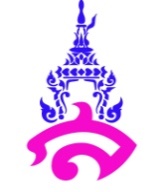 แผนการจัดการเรียนรู้ที่ 1เรื่อง ความรู้เบื้องต้นเกี่ยวกับโครงงาน จริยธรรมและจรรยาบรรณในการทำโครงงานวิชา ว23202    ชื่อรายวิชา  โครงงานวิทยาศาสตร์ 	  กลุ่มสาระการเรียนรู้ วิทยาศาสตร์ชั้น มัธยมศึกษาปีที่ 3   ภาคเรียนที่ 2	                       ปีการศึกษา 2561 เวลา 2  ชั่วโมงผู้สอน  นายอารีย์ชัย  มะณี		                       ครูพี่เลี้ยง อาจารย์มัลลิกา  ปาละโชติมาตรฐานการเรียนรู้มาตรฐาน ว 8.1 ใช้กระบวนการทางวิทยาศาสตร์และจิตวิทยาศาสตร์ในการสืบเสาะหาความรู้การแก้ปัญหา รู้ว่าปรากฏการณ์ทางธรรมชาติที่เกิดขึ้นส่วนใหญ่มีรูปแบบที่แน่นอน สามารถอธิบายและตรวจสอบได้ภายใต้ข้อมูลและเครื่องมือที่มีอยู่ในช่วงเวลานั้นๆ เข้าใจว่าวิทยาศาสตร์เทคโนโลยีสังคมและสิ่งแวดล้อมมีความเกี่ยวข้องสัมพันธ์กันตัวชี้วัดมาตรฐาน/ตัวชี้วัด ว 8.1 ม.3/1  ตั้งคำถามที่กำหนดประเด็นหรือตัวแปรที่สำคัญใน
การสำรวจตรวจสอบ หรือศึกษาค้นคว้าเรื่องที่สนใจได้อย่างครอบคลุมและเชื่อถือได้มาตรฐาน/ตัวชี้วัด ว 8.1 ม.3/4 รวบรวมข้อมูล จัดกระทำข้อมูลเชิงปริมาณและคุณภาพมาตรฐาน/ตัวชี้วัด ว 8.1 ม.3/9  จัดแสดงผลงาน เขียนรายงาน และ/หรืออธิบายเกี่ยว
กับแนวคิด กระบวนการ และผลของโครงงานหรือชิ้นงานให้ผู้อื่นเข้าใจจุดประสงค์ของการเรียนรู้1. นักเรียนทราบถึงคำอธิบายรายวิชา  ผลการเรียนรู้  โครงสร้างรายวิชาและข้อตกลงในการเรียนในภาคเรียนนี้ 2. นักเรียนสามารถอธิบายทักษะกระบวนการทางวิทยาศาสตร์ และความรู้ทั่วไปเกี่ยวกับโครงงานวิทยาศาสตร์ จริยธรรมและจรรยาบรรณในการทำโครงงาน3. นักเรียนสามารถร่วมมือกันทำกิจกรรม อภิปรายความรู้ร่วมกับผู้อื่นได้สาระสำคัญ	1. คำอธิบายรายวิชา  ผลการเรียนรู้  โครงสร้าง และข้อตกลงในการเรียนในรายวิชาโครงงานวิทยาศาสตร์ (ว23202) 	2. ทักษะกระบวนการวิทยาศาสตร์	3. ความรู้ทั่วไปเกี่ยวกับโครงงานวิทยาศาสตร์ จริยธรรมและจรรยาบรรณในการทำโครงงานสาระการเรียนรู้คำอธิบายรายวิชาโครงงานวิทยาศาสตร์ (ว23202)ศึกษากระบวนการทำงานของนักวิทยาศาสตร์ ทักษะกระบวนการทางวิทยาศาสตร์ ความหมายและประเภทของโครงงานวิทยาศาสตร์ ลำดับขั้นตอนในการทำโครงงานวิทยาศาสตร์ ค้นคว้า อธิบายเกี่ยวกับโครงงานวิทยาศาสตร์และทำกิจกรรมในรูปแบบต่างๆ โดยเน้นเกี่ยวกับกระบวนการแก้ปัญหาอย่างมีระบบ ฝึกทักษะการตั้งสมมติฐาน การออกแบบการทดลอง การกำหนดและควบคุมตัวแปร ตลอดจนการใช้เครื่องมือพื้นฐานเพื่อให้มีความรู้ความเข้าใจเกี่ยวกับโครงงาน และสามารถอธิบายถึงความแตกต่างของโครงงานประเภทต่างๆ และทำโครงงานประเภททดลอง ประเภทสิ่งประดิษฐ์หรือประเภทสำรวจ เป็นขั้นตอนตามกระบวนการทางวิทยาศาสตร์ โดยสามารถวางแผนดำเนินการตามโครงการและนำเสนอผลงานได้อย่างเหมาะสมและสร้างสรรค์โดยมีความคิดริเริ่มมีความสามารถในการตัดสินใจคิดวิเคราะห์  สังเคราะห์  มีจิตวิทยาศาสตร์ จริยธรรม คุณธรรมและค่านิยมอันพึงประสงค์มีทักษะด้านเทคโนโลยีสารสนเทศและการสื่อสาร และการมีผลงานและความรับผิดชอบตรวจสอบได้ (ทักษะในศตวรรษที่ 21)ผลการเรียนรู้รายวิชาโครงงานวิทยาศาสตร์ (ว23202)1. บอกความหมายและประเภทของโครงงานวิทยาศาสตร์ รวมทั้งกระบวนการทำงานของนักวิทยาศาสตร์ได้2. อธิบายขั้นตอนการทำโครงงานวิทยาศาสตร์ พร้อมทั้งสามารถวิเคราะห์โครงงานวิทยาศาสตร์ได้3. ออกแบบวิธีการทดลอง เลือกใช้อุปกรณ์ และทำการทดลองได้อย่างมีระบบ4. จัดทำเค้าโครงงานของโครงงานวิทยาศาสตร์ รวมถึงทำโครงงานวิทยาศาสตร์ง่ายๆ ตามความสนใจของนักเรียนได้5. นำเสนอและจัดแสดงผลงานของโครงงานวิทยาศาสตร์ได้6. นักเรียนมีเจตคติทางวิทยาศาสตร์และเจตคติที่ดีต่อวิชาวิทยาศาสตร์โครงสร้างรายวิชา รหัส 23202 							   ชั้น ม. 3  ภาคเรียนที่ 2เวลา 40 ชั่วโมง  						 คะแนนเต็ม 100 คะแนนข้อตกลงในการเรียนรายวิชาโครงงานวิทยาศาสตร์ (ว23202)1. นักเรียนทุกคนต้องเข้าห้องเรียนตรงเวลา สายได้ไม่เกิน 10 นาที สาย 3 ครั้ง นับเป็นขาด 1 ครั้ง2. นักเรียนทุกคนต้องเข้าเรียนอย่างน้อยร้อยละ 80 ของเวลาเรียนทั้งหมด คือขาดได้ไม่เกิน 3 ครั้ง3. นักเรียนทุกคนต้องมีหนังสือเรียน สมุด และอุปกรณ์ประกอบการเรียนพร้อม4. ในการปรึกษานอกเวลาเรียน จะต้องมีนักเรียนครบทุกคนในกลุ่มถึงจะให้คำปรึกษา5. นักเรียนทุกคนต้องส่งงานตรงเวลาที่ครูกำหนดตามตารางกำหนดส่งงาน6. นักเรียนต้องร่วมมือร่วมใจกันรักษาความสะอาดของห้องเรียน7. นักเรียนห้ามส่งเสียงดังรบกวนเพื่อนร่วมชั้นเรียน 8. นักเรียนห้ามนำอาหาร ลูกอม ขนมขบเคี้ยวเข้ามารับประทานในห้องเรียนเด็ดขาด9. นักเรียนต้องแต่งกายให้เรียบร้อยในขณะที่เรียนอยู่ในห้องเรียน10. นักเรียนต้องรู้รัก สามัคคีมีน้ำใจ ใส่ใจส่วนรวม และเอื้อเฟื้อเผื่อแผ่ซึ่งกันและกันทักษะกระบวนการทางวิทยาศาสตร์ 13 ทักษะทักษะกระบวนการทางวิทยาศาสตร์ (science process skill) หมายถึง ความสามารถ และความชำนาญในการคิด เพื่อค้นหาความรู้ และการแก้ไขปัญหา โดยใช้กระบวนการทางวิทยาศาสตร์ อาทิ การสังเกต การวัด การคำนวณ การจำแนก การหาความสัมพันธ์ระหว่างสเปสกับเวลา การจัดกระทำ และสื่อความหมายข้อมูล การลงความคิดเห็น การพยากรณ์ การตั้งสมมติฐาน การกำหนดนิยาม การกำหนดตัวแปร การทดลอง การวิเคราะห์ และแปรผลข้อมูล การสรุปผลข้อมูลได้อย่างรวดเร็ว ถูกต้อง และแม่นยำความรู้ทั่วไปเกี่ยวกับโครงงานวิทยาศาสตร์1. ความหมายของโครงงานโครงงาน  หมายถึง  การศึกษาเพื่อค้นพบความรู้ใหม่ สิ่งประดิษฐ์ใหม่และวิธีการใหม่ด้วยตนเองของนักเรียน โดยวิธีการทางวิทยาศาสตร์ มีครูอาจารย์และผู้เชี่ยวชาญเป็นผู้ให้คำปรึกษา ซึ่งความรู้ใหม่ สิ่งประดิษฐ์ใหม่และวิธีการใหม่นั้นทั้งนักเรียนและครูไม่เคยรู้หรือมีประสบการณ์มาก่อนหรือมีความรู้แค่พื้นฐานในสิ่งนั้นๆ2. ประเภทของโครงงานโครงงานเป็นกิจกรรมที่ผู้เรียนเป็นผู้จัดทำและลงมือปฏิบัติด้วยตนเองตามความสนใจ อยากรู้ อยากเห็น และต้องการศึกษาเพื่อแก้ข้อสงสัยต่างๆโดยใช้วิธีการทางวิทยาศาสตร์ โครงงานวิทยาศาสตร์แบ่งได้ 4 ประเภท ดังนี้ 	2.1 โครงงานประเภทสำรวจและรวบรวมข้อมูล2.2 โครงงานประเภททดลอง2.3 โครงงานประเภทสิ่งประดิษฐ์  2.4 โครงงานประเภททฤษฎี   3. จุดมุ่งหมายในการทำโครงงานวิทยาศาสตร์    ในการทำโครงงานวิทยาศาสตร์มีจุดมุ่งหมายในการทำ ดังต่อไปนี้ 	3.1 ให้นักเรียนได้ใช้ความรู้ ความเข้าใจและประสบการณ์ที่มีอยู่เลือกทำโครงงานตามที่ตนเองสนใจ3.2 ให้นักเรียนได้ศึกษาหาความรู้จากแหล่งข้อมูลต่างๆด้วยตนเอง 	3.3 ให้นักเรียนได้แสดงออกซึ่งความคิดริเริ่มสร้างสรรค์ สร้างผลงานจากการเรียนรู้ด้วยตนเอง 	3.4 ให้นักเรียนมีเจตคติทางวิทยาศาสตร์ที่ดี เห็นคุณค่าของกระบวนการทางวิทยาศาสตร์ในการแก้ปัญหาที่พบในชีวิตประจำวัน 	3.5 นักเรียนสามารถนำผลการเรียนรู้ไปใช้ในชีวิตประจำวันได้อย่างแท้จริง4. ขั้นตอนในการทำโครงงานวิทยาศาสตร์ 	ขั้นตอนที่ 1 เลือกเรื่องที่น่าสนใจ ขั้นตอนที่ 2 เตรียมไปหาแหล่งเรียนรู้ ขั้นตอนที่ 3 เข้าสู่การวางแผนก่อน ขั้นตอนที่ 4 ทำตามขั้นตอนที่กำหนด ขั้นตอนที่ 5 เขียนรายงาน ขั้นตอนที่ 6 นำเสนองาน จริยธรรมและจรรยาบรรณในการทำโครงงาน1. หลักพื้นฐานของจริยธรรมในการทำโครงงาน1) หลีกเลี่ยงการมีอคติในผลการทำโครงงาน 	2) ส่งเสริมการใช้ผลการทำโครงงานที่ไม่มีอคติ 	3) ส่งเสริมผลงานให้เป็นสินค้าสาธารณะ          จริยธรรมในการทำโครงงานสามารถแบ่งรายละเอียดที่เฉพาะเจาะจงมากขึ้น  สำหรับนำไปใช้ปฏิบัติดังนี้ 	- การเก็บข้อมูลและประมวลผลต้องทำด้วยความถูกต้อง 	- ใช้วิธีการศึกษาที่ตรงกับปัญหาที่จะทำโครงงาน 	- การตีความข้อมูลต้องทำอย่างเหมาะสม 	- การรายงานผลการทำโครงงานต้องมีความถูกต้อง ไม่มีอคติหรือเบียดเบียนข้อเท็จจริง 	- ต้องไม่เสนอผลการค้นพบจากข้อมูลที่ไม่ได้เก็บมาจากการทำโครงงาน 	- ต้องไม่มีการปรับเปลี่ยนหรือตกแต่งข้อมูลให้ต่างจากความเป็นจริง2. จรรยาบรรณของการทำโครงงาน    เพื่อเป็นแนวทางในการยึดถือปฏิบัติ ได้กำหนดเกี่ยวกับจรรยาบรรณนักวิจัยไว้ 9 ประการ  	1) ต้องมีความซื่อสัตย์และมีคุณธรรมในทางวิชาการและการจัดการ 	2) ต้องตระหนักถึงพันธกรณีในการทำงานตามข้อตกลงที่ทำไว้ 	3) ต้องมีพื้นฐานความรู้ในสาขาวิชาการที่ทำโครงงาน 	4) ต้องมีความรับผิดชอบต่อสิ่งที่ศึกษาในโครงงาน 	5) ต้องเคารพสิทธิของมนุษย์ที่ใช้เป็นตัวอย่างในการทำงาน 	6) ต้องมีอิสระทางความคิด โดยปราศจากอคติทุกขั้นตอนของการทำโครงงาน 	7) นำผลงานไปใช้ประโยชน์ในทางที่ชอบ 	8) เคารพความคิดเห็นทางวิชาการของผู้อื่น 	9) มีความรับผิดชอบต่อสังคมทุกระดับคุณลักษณะอันพึงประสงค์1. มีวินัย2. มุ่งมั่นในการทำงาน3. กล้าคิด กล้าทำ กล้าแสดงออกอย่างเหมาะสมสมรรถนะสำคัญ1. ความสามารถในการสื่อสาร 2. ความสามารถในการคิด 3. ความสามารถในการใช้เทคโนโลยี กิจกรรมการเรียนรู้กิจกรรมนำเข้าสู่การเรียน	1. ครูเปิดภาพตัวอย่างชิ้นงานโครงงานวิทยาศาสตร์ให้นักเรียนได้ศึกษาเป็นตัวอย่าง2. ครูแนะนำรายวิชาโดยแจ้งคำอธิบายรายวิชา ผลการเรียนรู้รายวิชา และโครงสร้างรายวิชา ให้นักเรียนทราบ3. ครูชี้แจงสัดส่วนของคะแนนในรายวิชานี้ให้นักเรียนทราบ  	4. ครูชี้แจงข้อตกลงในการเรียนกิจกรรมพัฒนาผู้เรียน	1. นักเรียนและครูร่วมกันทบทวนความรู้ทักษะกระบวนการทางวิทยาศาสตร์ โดยให้นักเรียนในแต่ละกลุ่มยกตัวอย่างทักษะกระบวนการทางวิทยาศาสตร์ที่รู้จัก และอธิบายพอสังเขปให้เพื่อนๆในชั้นเรียนฟัง ครูคอยให้คำแนะนำเพิ่มเติม	2. ครูกระตุ้นนักเรียนด้วยคำถามต่อไปนี้		- นักเรียนเคยรู้จักหรือเห็นโครงงานวิทยาศาสตร์หรือไม่ (เคย/ไม่เคย)		- แล้วนักเรียนคิดว่าโครงงานวิทยาศาสตร์คืออะไร (คือสิ่งประดิษฐ์ที่จัดทำขึ้นเพื่อแก้ปัญหาในเรื่องต่างๆ , คือการศึกษาหรือการทดลองเรื่องที่สนใจหรือต้องการแก้ปัญหา เป็นต้น)3. นักเรียนและครูร่วมกันอภิปรายความรู้ทั่วไปของโครงงาน เริ่มด้วยความหมายของโครงงาน	4. ให้นักเรียนแต่ละกลุ่มจับสลากหัวข้อประเภทของโครงงาน (โครงงานประเภทสำรวจและรวบรวมข้อมูล , โครงงานประเภททดลอง , โครงงานประเภทสิ่งประดิษฐ์ และโครงงานประเภททฤษฎี) แต่ละกลุ่มทำการศึกษาหัวข้อที่ได้รับจากเอกสารประกอบการเรียนและอินเทอร์เน็ต พร้อมทั้งร่วมกันอภิปรายสาระสำคัญของหัวข้อที่ได้รับ	5. ตัวแทนของนักเรียนในแต่ละกลุ่มออกมานำเสนอสาระสำคัญของหัวข้อที่ได้รับหน้าชั้นเรียน (โดยเริ่มจากโครงงานประเภทสำรวจและรวบรวมข้อมูล , โครงงานประเภททดลอง ,โครงงานประเภทสิ่งประดิษฐ์ และโครงงานประเภททฤษฎี)6. นักเรียนและครูร่วมกันสรุปจุดมุ่งหมายและขั้นตอนการทำโครงงาน รวมถึงจริยธรรมและจรรยาบรรณในการทำโครงงานกิจกรรมรวบยอด	1. นักเรียนและครูร่วมกันอภิปรายเกี่ยวกับความรู้เบื้องต้นของโครงงานวิทยาศาสตร์ เริ่มจากความหมายของโครงงานวิทยาศาสตร์ เป็นการศึกษาเพื่อค้นพบความรู้ใหม่ สิ่งประดิษฐ์ใหม่และวิธีการใหม่ด้วยตนเองของนักเรียน โดยใช้วิธีการทางวิทยาศาสตร์ และความรู้เกี่ยวกับทักษะกระบวนการทางวิทยาศาสตร์ มีครูอาจารย์และผู้เชี่ยวชาญเป็นผู้ให้คำปรึกษา ซึ่งโครงงานแบ่งออกเป็น 4 ประเภท คือ โครงงานประเภทสำรวจและรวบรวมข้อมูล โครงงานประเภททดลอง โครงงานประเภทสิ่งประดิษฐ์ และโครงงานประเภททฤษฎี จุดมุ่งหมายของการทำโครงงานเพื่อให้นักเรียนได้ใช้ความรู้ประสบการณ์ที่มีเพื่อจัดทำโครงงานขึ้น ซึ่งขั้นตอนในการทำโครงงานมีอยู่ 6 ขั้นตอน คือ ขั้นเลือกเรื่องที่น่าสนใจ ขั้นเตรียมไปหาแหล่งเรียนรู้ ขั้นเข้าสู่การวางแผนก่อน ขั้นทำตามขั้นตอนที่กำหนด ขั้นเขียนรายงาน ขั้นนำเสนองาน ในการจัดทำโครงงานผู้จัดทำจะต้องมีจริยธรรมและจรรยาบรรณควบคู่กันไปด้วย	2. นักเรียนในแต่ละกลุ่มออกมานำเสนอหัวข้อโครงงานหน้าชั้นเรียน (โดยหัวข้อโครงงานที่นั้นอาจจะมีมากกว่า 1 หัวข้อก็ได้)	3. ครูให้คำแนะนำเกี่ยวกับหัวข้อโครงงานที่นักเรียนเสนอ หัวข้อโครงงานของแต่ละกลุ่มจะต้องผ่านการอนุมัติจากครูผู้สอน หรือในกรณีที่ต้องปรับปรุงจะต้องได้ผ่านการอนุมัติจากครูผู้สอนภายใน 1 สัปดาห์สื่อการเรียนรู้1. PowerPoint  เรื่อง คำอธิบายรายวิชา ผลการเรียนรู้รายวิชา และโครงสร้างรายวิชา สัดส่วนของคะแนน ข้อตกลงในการเรียน2. PowerPoint  เรื่อง ความรู้เบื้องต้นเกี่ยวกับโครงงาน จริยธรรมและจรรยาบรรณในการทำโครงงาน3. เอกสารประกอบการเรียนโครงงานวิทยาศาสตร์แหล่งการเรียนรู้	1. สื่อ Internet 	2. ห้องสมุดโรงเรียนการวัดและประเมินผลบันทึกหลังสอน	1. ผลการสอน................................................................................................................................................................................................................................................................................................................................................................................................................................................................................................................................................................................................................................................................................................................................................................................................................................	2. ปัญหาและอุปสรรค................................................................................................................................................................................................................................................................................................................................................................................................................................................................................................................................................................................................................................................................................................................................................................................................................................	3. ข้อเสนอแนะ................................................................................................................................................................................................................................................................................................................................................................................................................................................................................................................................................................................................................................................................................................................................................................................................................................ลงชื่อ .................................................ครูพี่เลี้ยง		ลงชื่อ ..........................................ผู้สอน (อาจารย์มัลลิกา ปาละโชติ)				(นาย อารีย์ชัย  มะณี)         นักศึกษาฝึกปฏิบัติการสอนความเห็นของหัวหน้ากลุ่มสาระการเรียนรู้................................................................................................................................................................................................................................................................................................................................................................................................................................................................................................................................................................................................................................................................    ลงชื่อ  ..........................................................                     	     (อาจารย์สุชาติ  นิลสำราญจิต)							หัวหน้ากลุ่มสาระเรียนรู้วิทยาศาสตร์หน่วยการเรียนรู้ที่ผลการเรียนรู้สาระสำคัญชื่อหน่วยการเรียนรู้เวลา(ชั่วโมง)น้ำหนักคะแนน11. บอกความหมายและประเภทของโครงงานวิทยาศาสตร์ รวมทั้งกระบวนการทำงานของนักวิทยาศาสตร์ได้บอกความหมายและประเภทของโครงงานวิทยาศาสตร์ความหมายและประเภทของโครงงานวิทยาศาสตร์3522. ระบุวัตถุประสงค์ สมมติฐาน ตัวแปรที่เกี่ยวข้องกับการทดลอง ออกแบบวิธีการทดลองและตารางบันทึกผลการทดลองได้ ระบุวัสดุ อุปกรณ์ เครื่องมือ สารเคมีได้เหมาะสมปฏิบัติตนตามพฤติกรรมบ่งชี้ของทักษะการทดลองสนุกกับทักษะการทดลอง101533. อธิบายขั้นตอนการทำโครงงานวิทยาศาสตร์ พร้อมทั้งสามารถวิเคราะห์โครงงานวิทยาศาสตร์ได้วิเคราะห์โครงงานวิทยาศาสตร์ลำดับขั้นตอนในการทำโครงงานวิทยาศาสตร์610สอบกลางภาคผลการเรียนรู้ที่ 1ผลการเรียนรู้ที่ 2ผลการเรียนรู้ที่ 3ความหมาย ประเภท และขั้นตอนการทำโครงงานวิทยาศาสตร์-120 หน่วยการเรียนรู้ที่ผลการเรียนรู้สาระสำคัญชื่อหน่วยการเรียนรู้เวลา(ชั่วโมง)น้ำหนักคะแนน44. จัดทำเค้าโครงของโครงงานวิทยาศาสตร์ รวมถึงทำโครงงานวิทยาศาสตร์ง่ายๆ ตามความสนใจของนักเรียนได้จัดทำเค้าโครงของโครงงานวิทยาศาสตร์และสร้างโครงงานวิทยาศาสตร์กระบวนการทำงานของนักวิทยาศาสตร์102055. นักเรียนมีเจตคติทางวิทยาศาสตร์และเจตคติที่ดีต่อวิชาวิทยาศาสตร์เจตคติที่ดีต่อวิชาวิทยาศาสตร์กระบวนการทำงานของนักวิทยาศาสตร์21066. นำเสนอและจัดแสดงผลงานของโครงงานวิทยาศาสตร์ได้นำเสนอและจัดแสดงผลงานกระบวนการทำงานของนักวิทยาศาสตร์820รวมรวมรวมรวม40100เป้าหมายหลักฐานเครื่องมือวัดเกณฑ์การประเมินจุดประสงค์การเรียนรู้1. นักเรียนทราบถึงคำอธิบายรายวิชา  ผลการเรียนรู้  โครงสร้างรายวิชาและข้อตกลงในการเรียนในภาคเรียนนี้ 2. นักเรียนสามารถอธิบายทักษะกระบวนการทางวิทยาศาสตร์ และความรู้ทั่วไปเกี่ยวกับโครงงานวิทยาศาสตร์ จริยธรรมและจรรยาบรรณในการทำโครงงาน3. นักเรียนสามารถร่วมมือกันทำกิจกรรม อภิปรายความรู้ร่วมกับผู้อื่นได้- เอกสารประกอบการเรียนเรื่อง คำอธิบายรายวิชา  ผลการเรียนรู้  โครงสร้างรายวิชาและข้อตกลงในการเรียน- เอกสารประกอบการเรียนเรื่อง ทักษะกระบวนการทางวิทยาศาสตร์ และความรู้ทั่วไปเกี่ยวกับโครงงานวิทยาศาสตร์ จริยธรรมและจรรยาบรรณ- เอกสารการนำเสนอหัวข้อโครงงาน- แบบบันทึกการนำเสนองานหน้าชั้นเรียน- สามารถสรุปเนื้อหาความรู้ได้ครอบคลุม ผ่านเกณฑ์ 70 %- ความถูกต้องของใบกิจกรรมต้องผ่านเกณฑ์ 70 %ตัวชี้วัดมาตรฐาน/ตัวชี้วัด ว 8.1 ม.3/1  ตั้งคำถามที่กำหนดประเด็นหรือตัวแปรที่สำคัญในการสำรวจตรวจสอบ หรือศึกษาค้นคว้าเรื่องที่สนใจได้อย่างครอบคลุมและเชื่อถือได้มาตรฐาน/ตัวชี้วัด ว 8.1 ม.3/4 รวบรวมข้อมูล จัดกระทำข้อมูลเชิงปริมาณและคุณภาพมาตรฐาน/ตัวชี้วัด ว 8.1 ม.3/9  จัดแสดงผลงาน เขียนรายงาน และ/หรืออธิบายเกี่ยวกับแนวคิด กระบวนการ และผลของโครงงานหรือชิ้นงานให้ผู้อื่นเข้าใจ- เอกสารประกอบการเรียนเรื่อง ทักษะกระบวนการทางวิทยาศาสตร์ และความรู้ทั่วไปเกี่ยวกับโครงงานวิทยาศาสตร์ จริยธรรมและจรรยาบรรณ- เอกสารการนำเสนอหัวข้อโครงงาน- แบบบันทึกการนำเสนองานหน้าชั้นเรียน- สามารถสรุปเนื้อหาความรู้ได้ครอบคลุม ผ่านเกณฑ์ 70 %- ความถูกต้องของใบกิจกรรม ต้องผ่านเกณฑ์ 70 %คุณลักษณะอันพึงประสงค์1. มีวินัย2. มุ่งมั่นในการทำงาน3. กล้าคิด กล้าทำ กล้าแสดงออกอย่างเหมาะสม- การเข้าชั้นเรียน- ความสนใจในการเรียน- การทำกิจกรรมกลุ่ม- การตรงต่อเวลา- การถาม/ตอบคำถาม- การเข้าชั้นเรียนสาย   ไม่เกิน 10 นาที- ส่งงานตรงเวลาและมีความถูกต้อง ได้คะแนนเต็ม ส่งช้าหักคะแนน